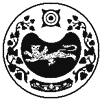 РОССИЯ ФЕДЕРАЦИЯЗЫ				  РОССИЙСКАЯ ФЕДЕРАЦИЯ	ХАКАС РЕСПУБЛИКАЗЫ				  РЕСПУБЛИКА  ХАКАСИЯ АFБАН ПИЛТIРI  					             УСТЬ-АБАКАНСКИЙ РАЙОН                                                               МОСКОВСКАЙ ААЛ ЧОБIНIН				АДМИНИСТРАЦИЯ УСТАF ПАСТАА				                    МОСКОВСКОГО СЕЛЬСОВЕТА                                          П О С Т А Н О В Л Е Н И Е от «15» октября   2019 г.	                                                                   № 66-п с. МосковскоеО продлении срока реализации муниципальных программ Московского сельсоветаВ соответствии с «Порядком разработки, утверждения, реализации и оценки эффективности муниципальных программ Московского сельсовета Усть-Абаканского района Республики Хакасия», утвержденным постановлением администрации Московского сельсовета № 48 от 05.05.2013г., в целях дальнейшей реализации муниципальных программПОСТАНОВЛЯЮ:1. Продлить на 2022 год срок реализации следующих муниципальных   программ:- «Обеспечение безопасности населения на территории Московского сельсовета Усть-Абаканского района на 2016-2022 годы», утвержденным постановлением Главы Московского сельсовета от 12 октября 2015 г № 86-п- «Профилактика правонарушений обеспечение безопасности и общественного порядка на территории Московского сельсовета Усть-Абаканского района на 2016-2022 годы», утвержденным постановлением Главы Московского сельсовета от 12 октября 2015 г № 91-п- "Благоустройство и содержание территории Московского сельсовета Усть-Абаканского района Республики Хакасия на 2016-2022годы", утвержденным постановлением Главы Московского сельсовета от 12 октября 2015 г № 87-п- «Развитие культуры на территории Московского сельсовета Усть-Абаканского района на 2016-2022годы», утвержденным постановлением Главы Московского сельсовета от 12 октября 2015 г № 89-п            -«Развитие субъектов малого и среднего предпринимательства на территории администрации Московского сельсовета на 2017-2022 годы» утвержденным постановлением Главы Московского сельсовета от 05 июня   2017г. №9 –п2. Разработчикам муниципальных программ в срок до 15.11.2019 года внести соответствующие изменения в муниципальные программы Московского сельсовета.3. Централизованной бухгалтерии администрации Московского сельсовета предусмотреть финансирование мероприятий муниципальных программ при формировании бюджета Московского сельсовета на 2020 год и плановый период 2021 и 2022 годы.4. Данное постановление вступает в силу со дня его официального опубликования (обнародования).5.Контроль за исполнением настоящего постановления оставляю за собой.Глава Московского сельсовета Усть –Абаканского района                                                 А.Н. Алимов